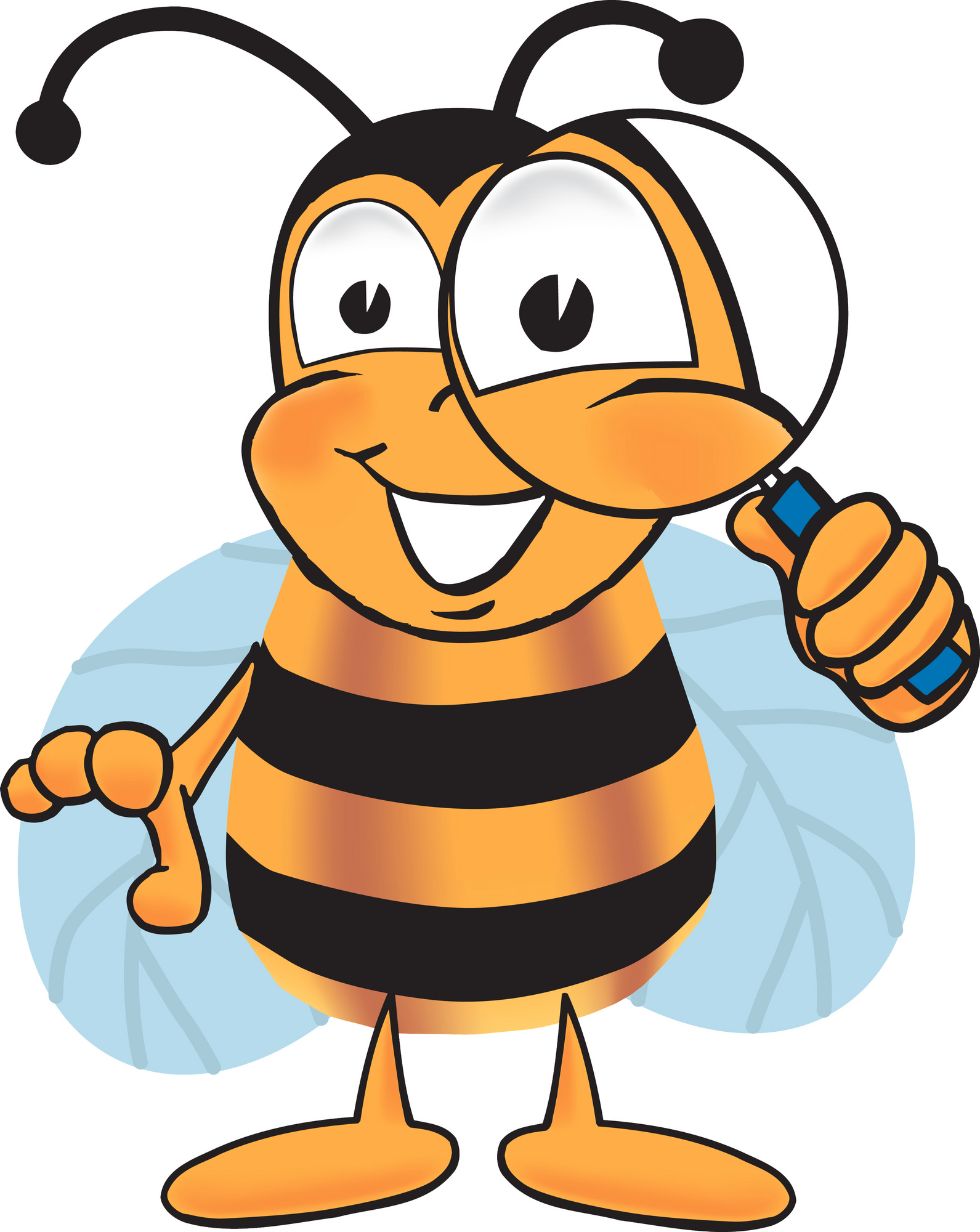 April 10-14 HomeworkMonday-Spelling practice test-do at home and keep there to study.  Mapping handout.  Math lesson 8.4I am counting on you working hard on your science fair projects this week, thus, the shortened homework.Tuesday-Spelling handout.  Mapping handout.  Math lesson 8.5.Wednesday-Spelling handout.  Math lesson 8.6.  Handwriting r and s handout.Thursday-Study for spelling.  Math lesson 8.7.  Mapping handout.Friday-Spelling test.  Reading Log due.  Today is an early release day!!!  Happy Spring Break!                            Important DatesApril 7- Spring picturesApril 17-21-Spring breakApril 25-Science projects due!  Come to room A2 in the morning to deliver.  Mrs. Lin will be checking us in.April 27-Open house (time TBA)May 5-26-SBAC window for Ruskin grades 3-5May 29-Memorial Day-no schoolSpellingWords with th, wh, sh1.  thick2.  this3.  truth4.  whales5.  shock6.  fish7.  what8.  sixth9.  them10.  washing11.  wheel12.  pathway13.  month14.  dishpan15.  weather16.  lunch17.  chick18.  pitch19.  shadow20.  thicken